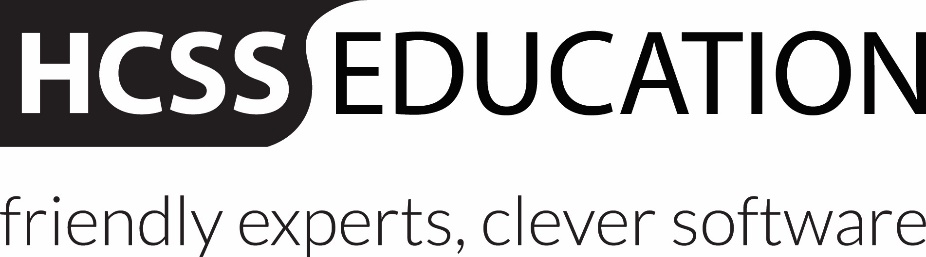 HCSS Accounting User ManualExpensesIntroductionExpenses are under the menu bar Transactions > Expenses followed by Petty CashCredit CardDirect Debit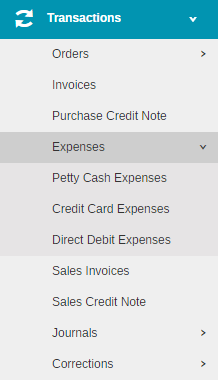 Please note – expenses to feed through to the VAT 126 must have a supplier (contact attached).  If this is not included, it will not appear, however, it will appear on the VAT return.ExpensesPetty Cash Expenses - CreateClick on  to add a Petty Cash Expense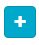 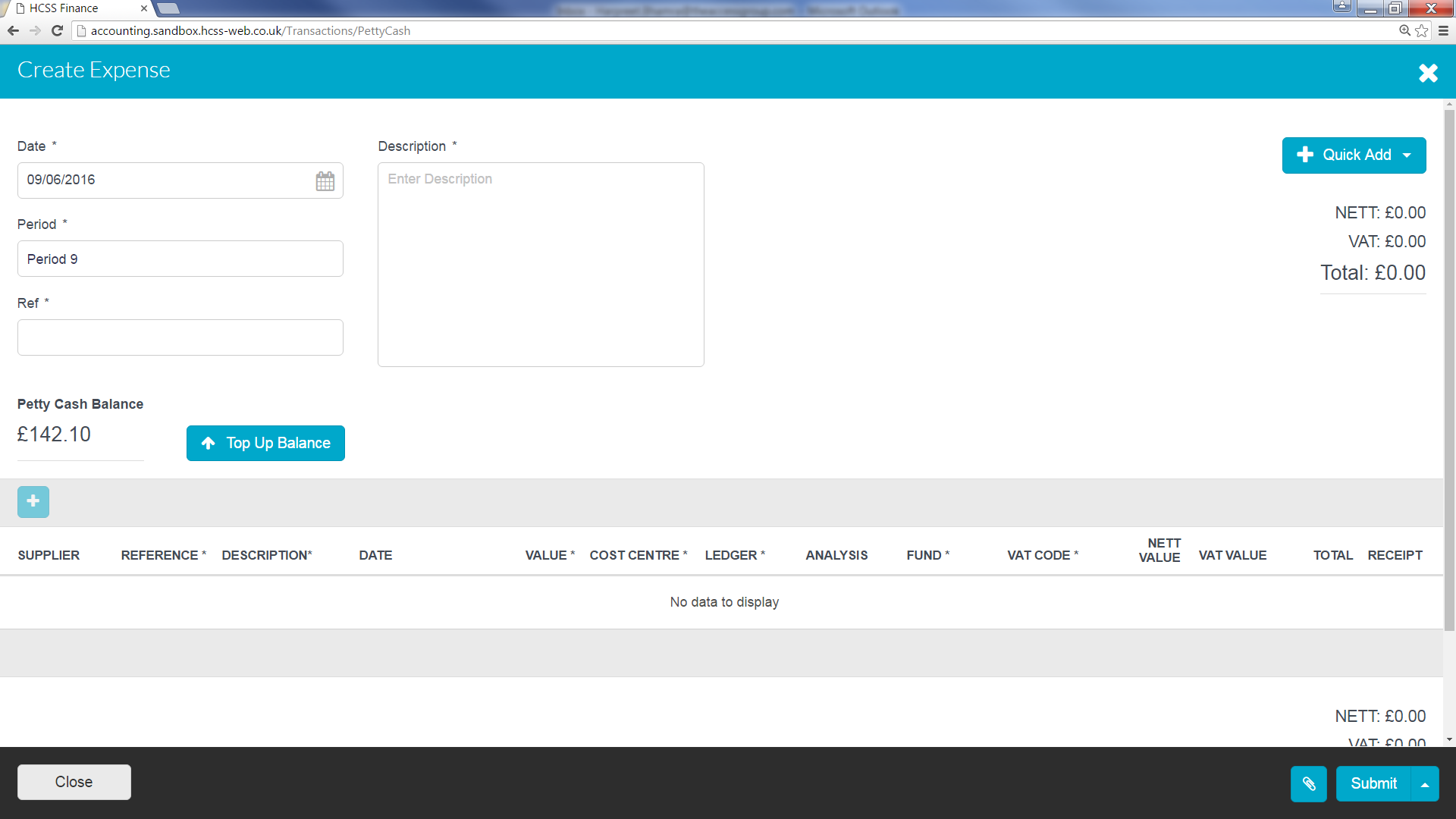 Click on  to add a Petty Cash Expense Item Line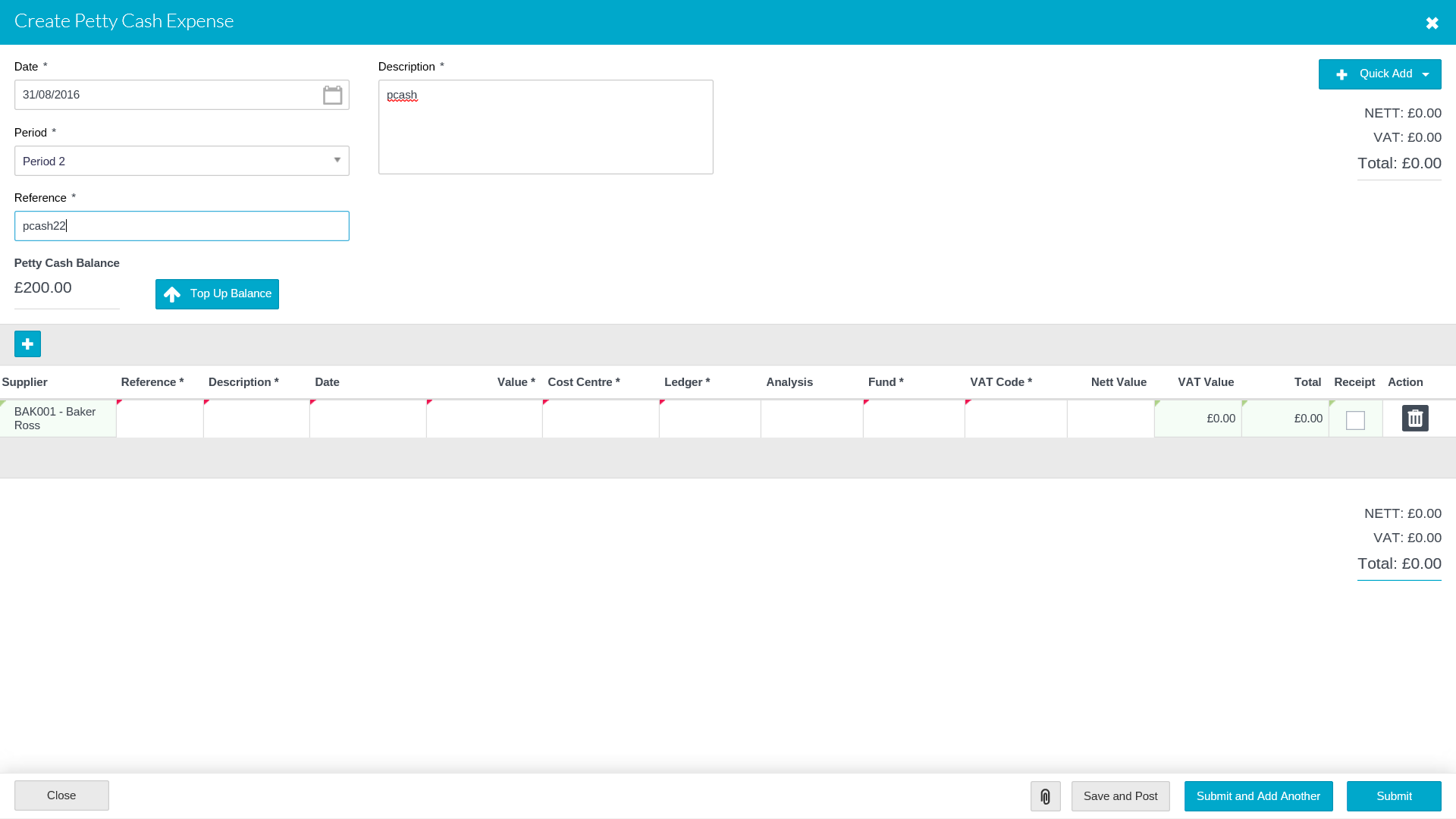 Enter the relevant information.Lines can be added for additional analysis, and a line can be deleted by clicking the icon 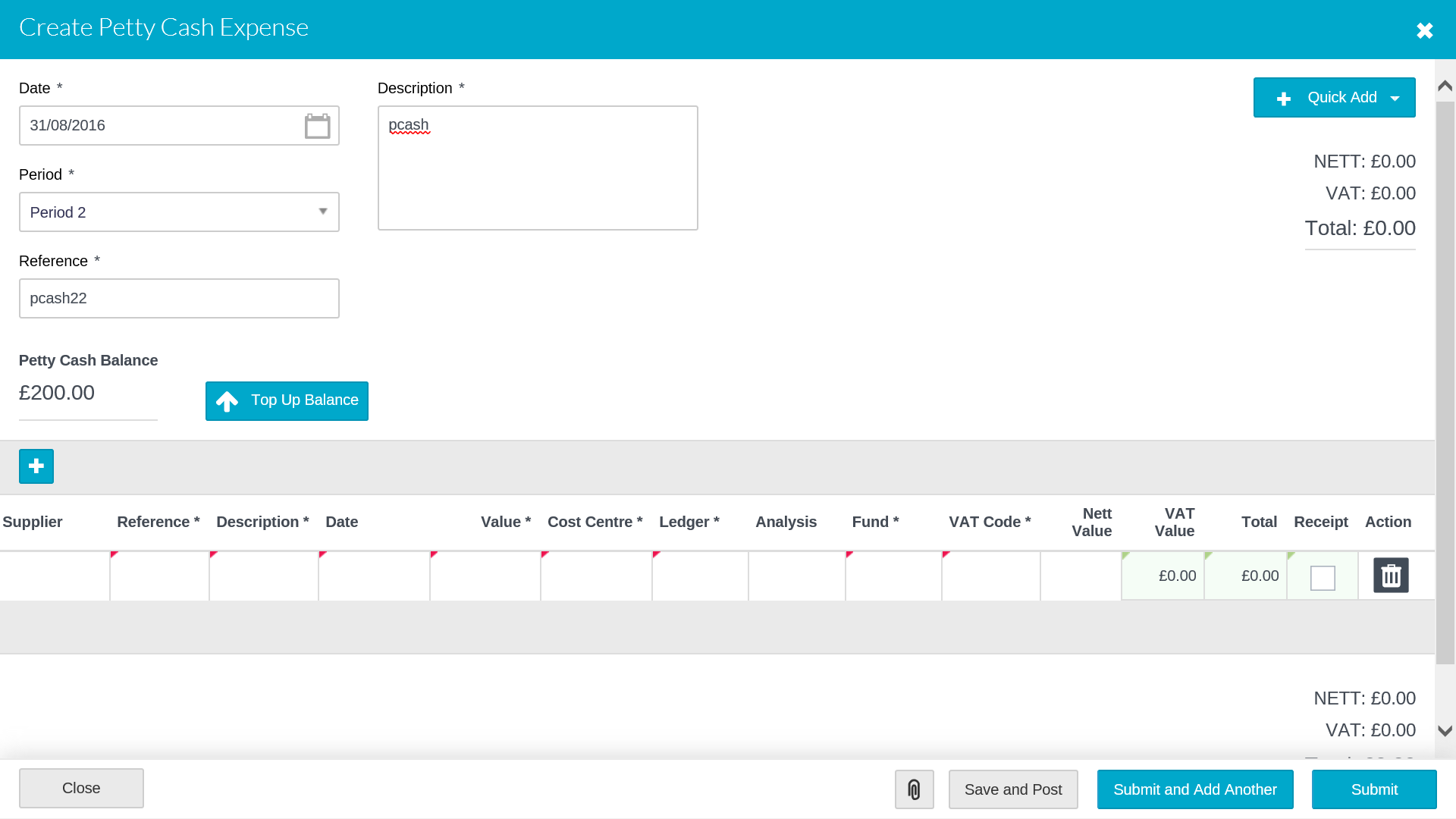 To include attachments click on  at the bottom of the screen.  5 attachments can be added or 3mb.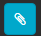 To save click on Submit or Submit and Add Another this saves the Petty Cash Transaction and allows you to add to it. Once all the petty cash transactions for that period have been added click on Save and Post. This will post the item lines against the selected codes and you will not be able to add any more lines to it.Note: You will get a warning if you are over the tolerance level set in System Settings reminding you to Top Up your account prior to the next usePetty Cash Expenses – Cancel The transaction must be unpostedPut a tick in the petty cash transaction and click in the Actions box.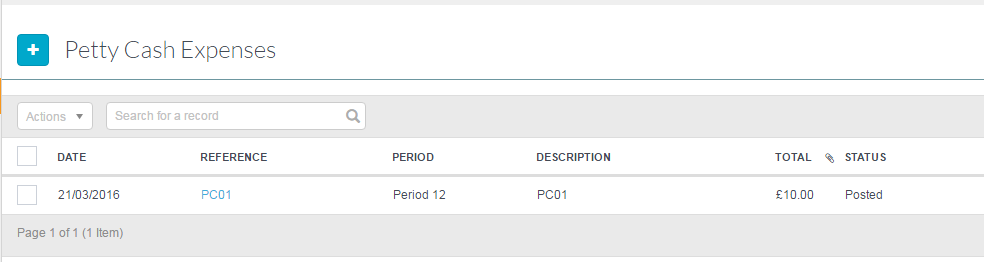 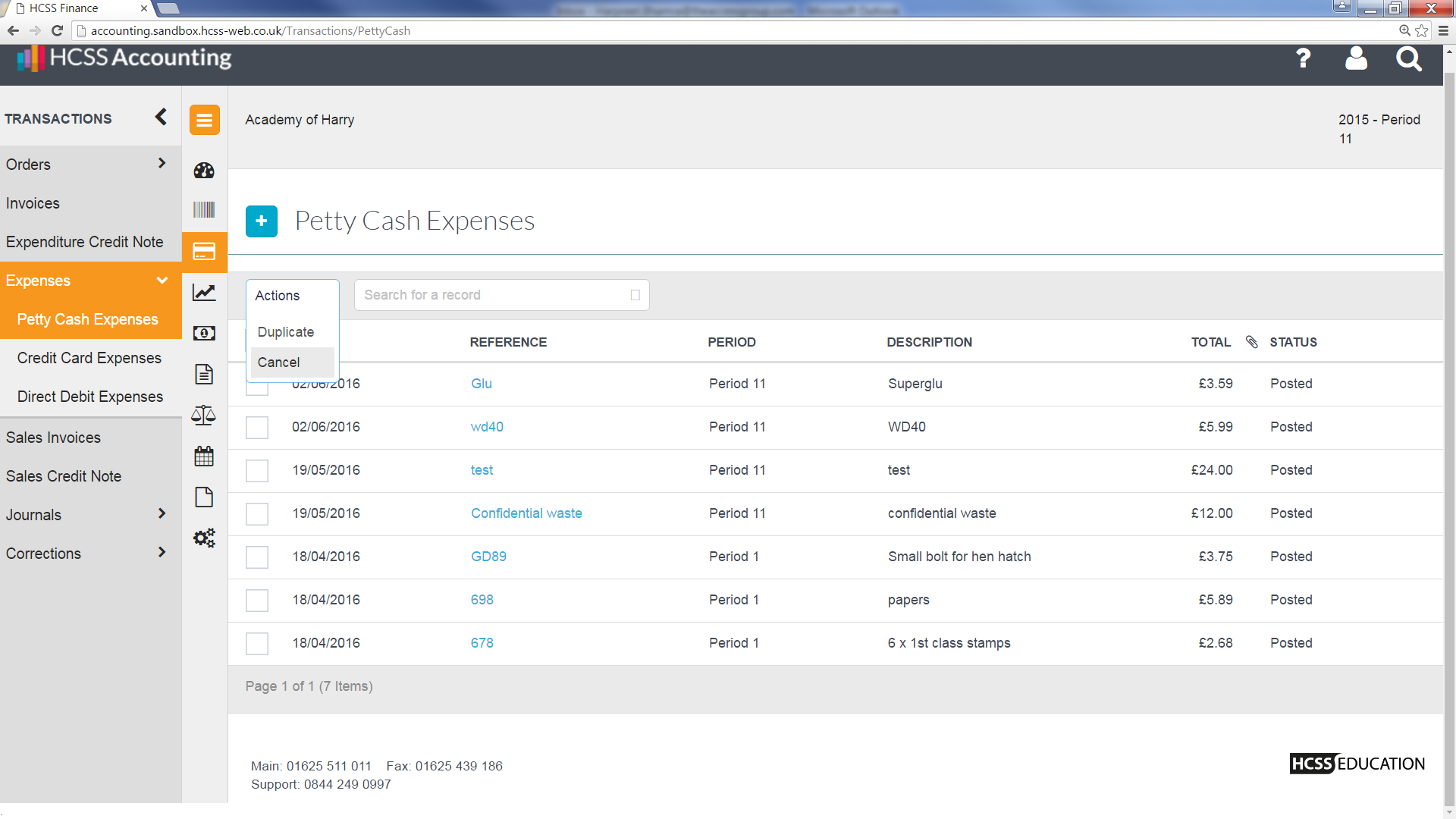 Select Cancel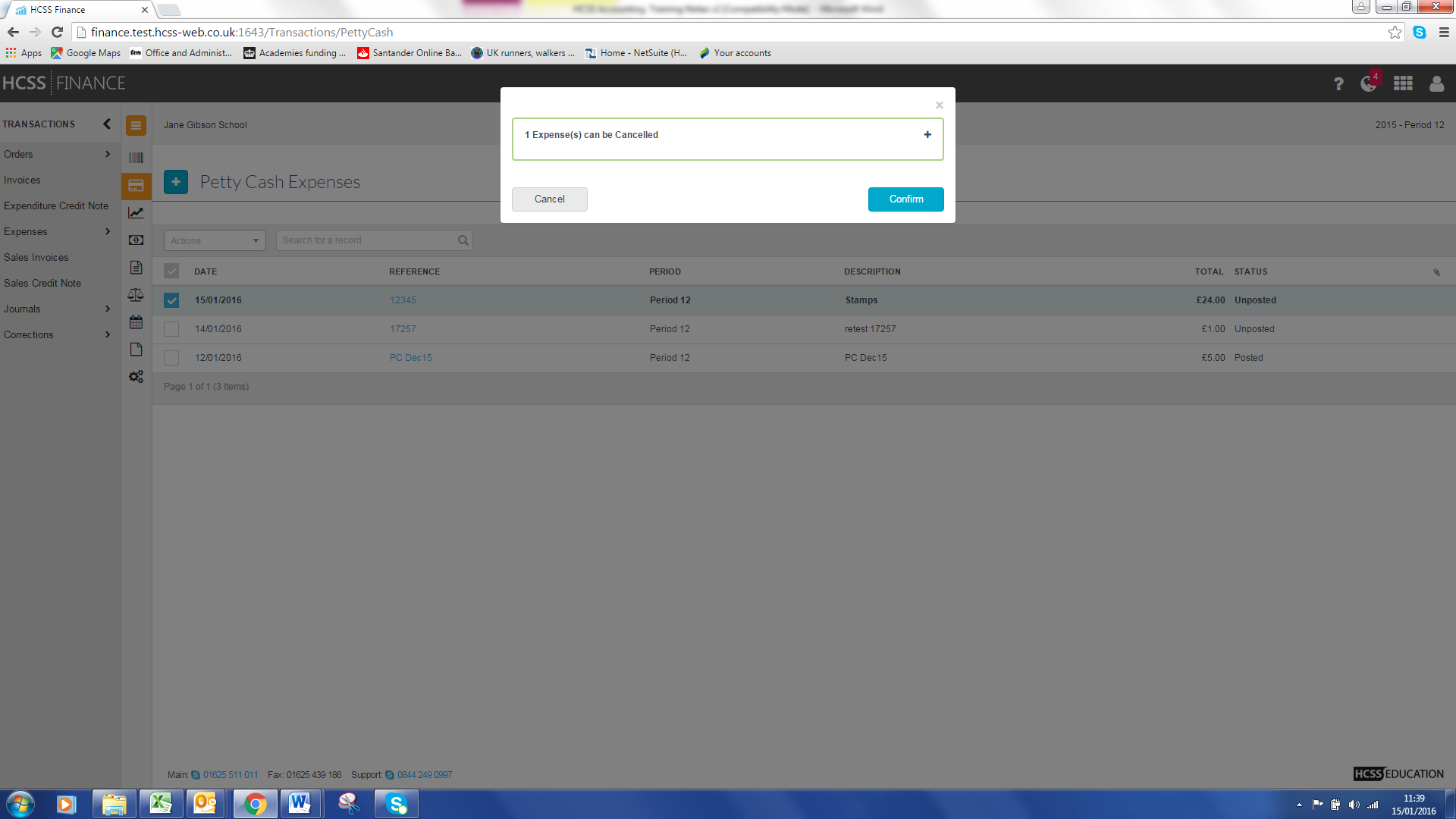 Click on ConfirmPetty Cash Expenses – DuplicatePut a tick in the petty cash transaction and click in the Actions box.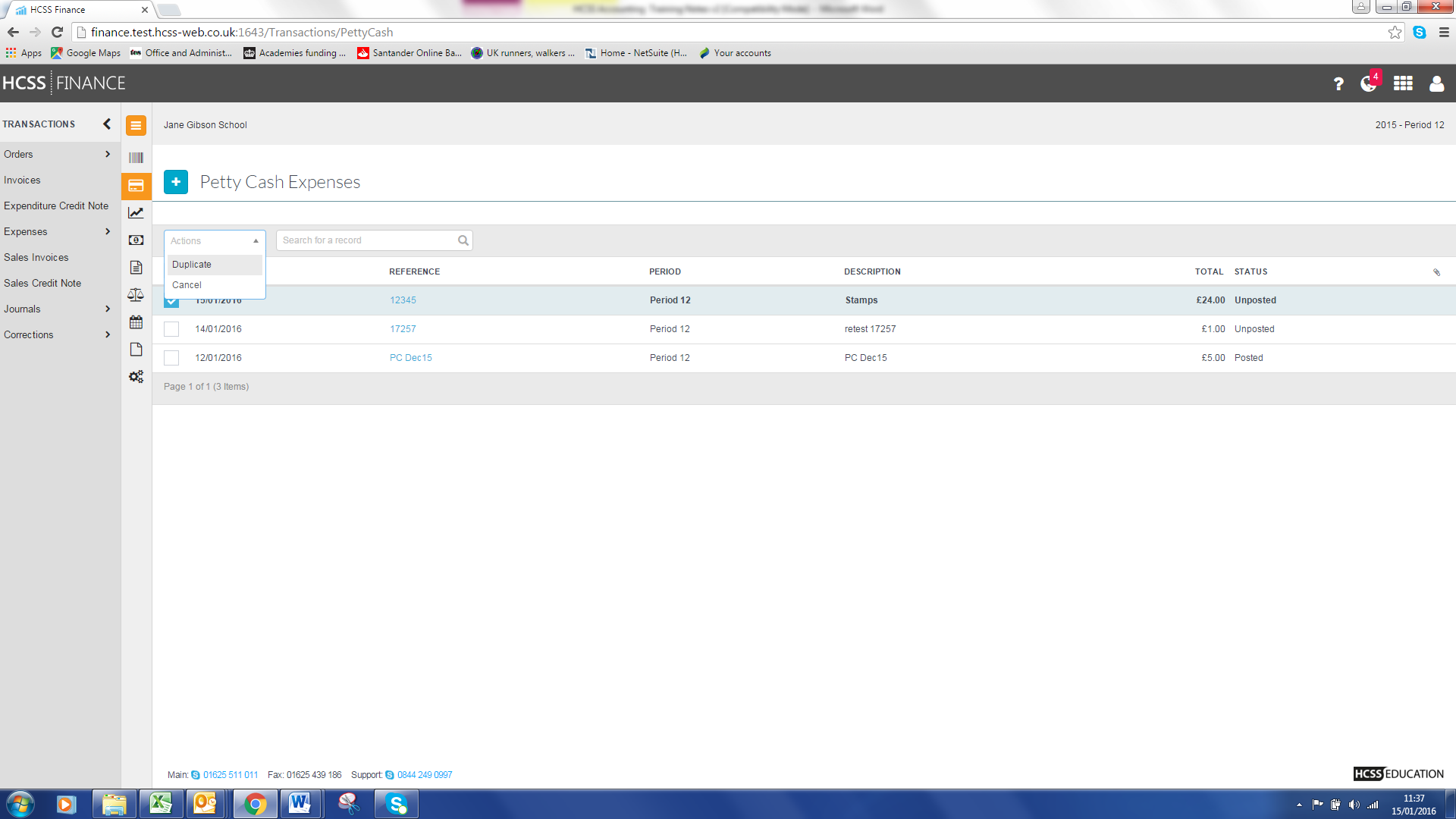 Select Duplicate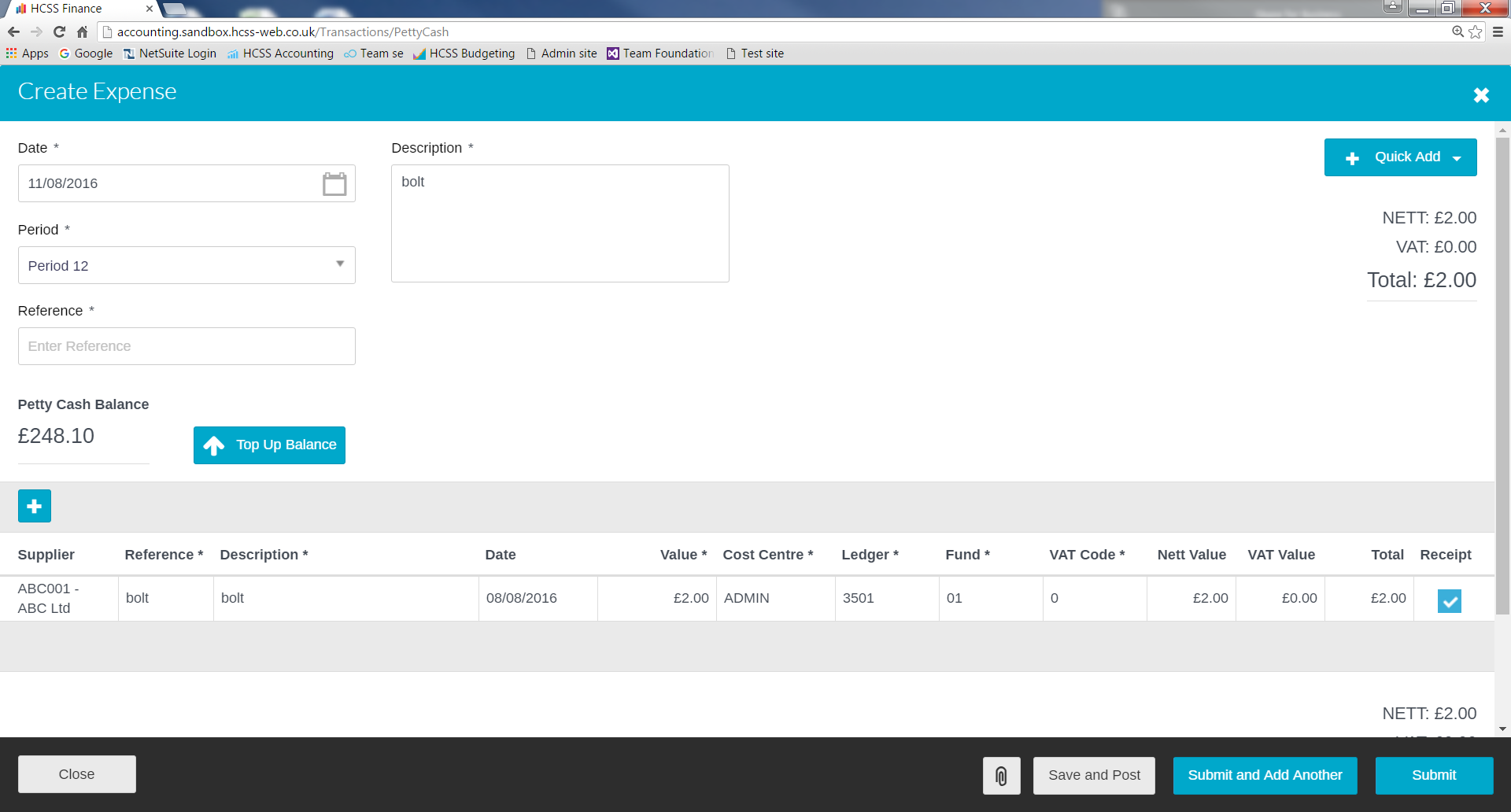 Enter a Ref number and add any new items required then either click on Submit, Submit and Add Another or Save and Post.Credit Card Expenses – CreateClick on  to add a Credit Card Expense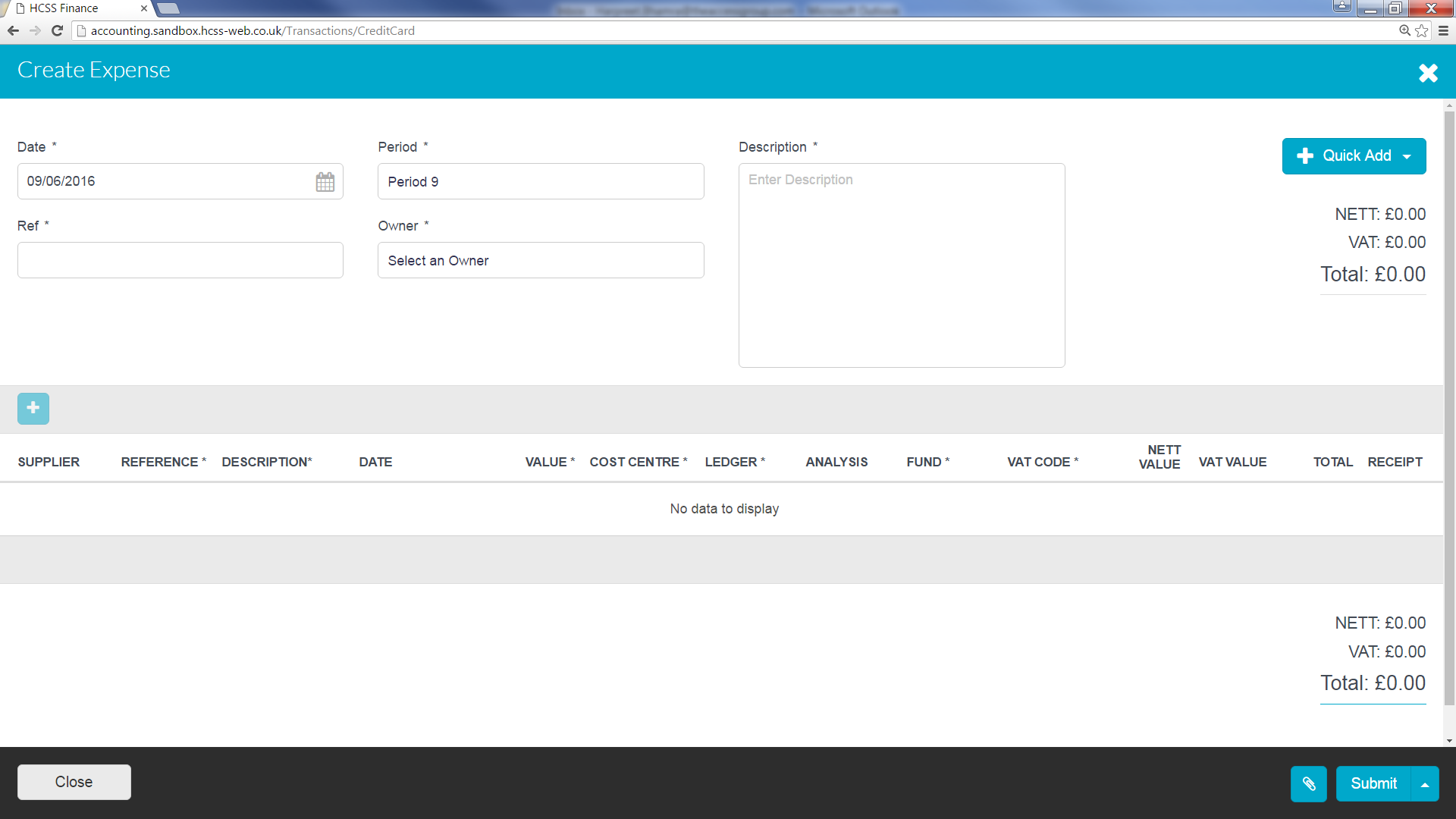 Enter the relevant detailsAdd a line by clicking on the  and enter the relevant information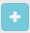 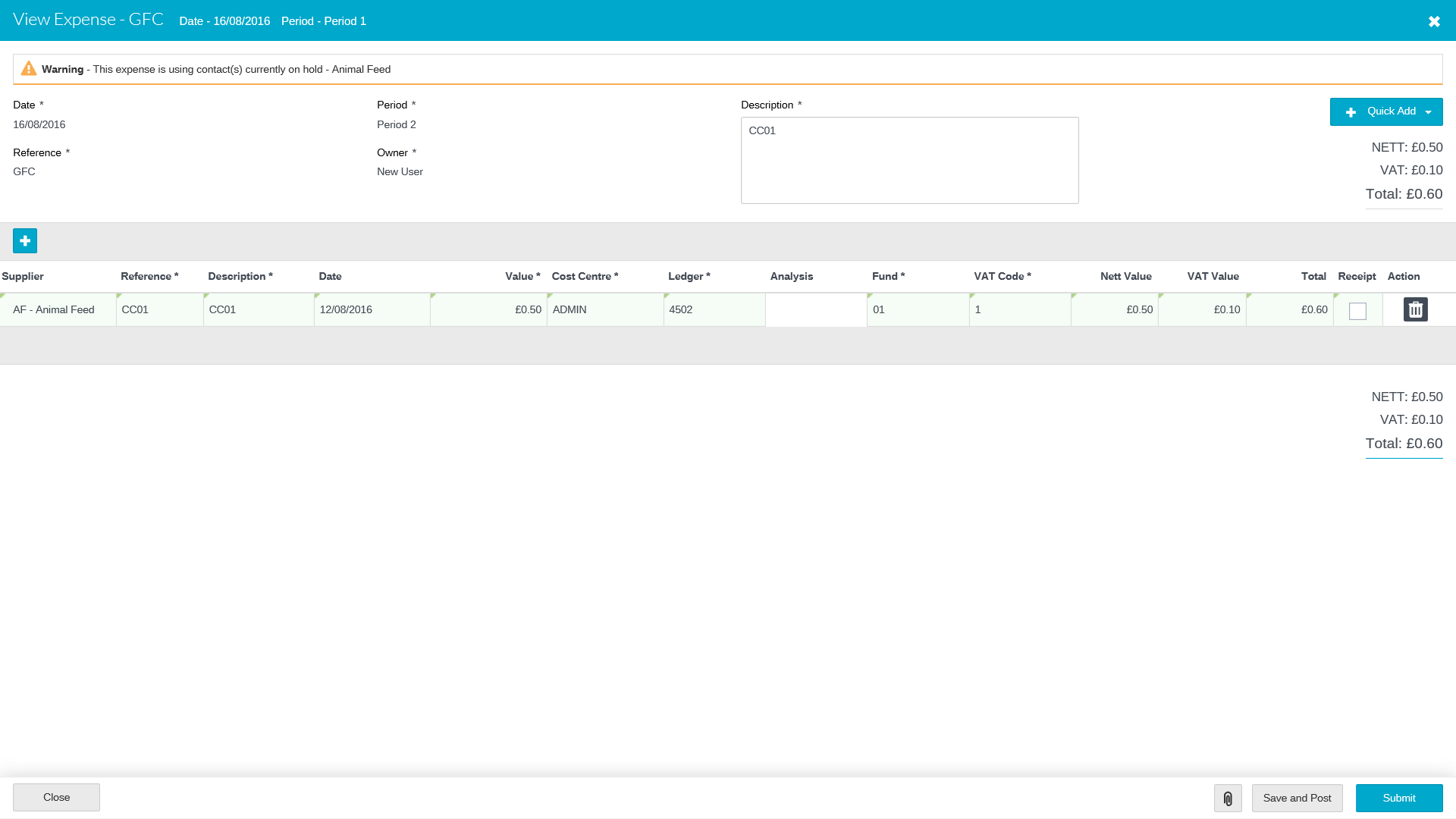 To include attachments click on  at the bottom of the screen.  5 attachments can be added or 3mb.To save click on Submit or Submit and Add Another this saves the Credit Card Transaction and allows you to add to it. Once all the credit card transactions for that period have been added click on Save and Post. This will post the item lines against the selected codes and you will not be able to add any more lines to it.Credit Card Expenses – CancelThe credit card transaction must be unpostedPut a tick in the Credit Card transaction and click in the Actions box.Select CancelClick on ConfirmCredit Card Expenses – DuplicatePut a tick in the Credit Card transaction to be duplicated and click in the Actions box.Select Duplicate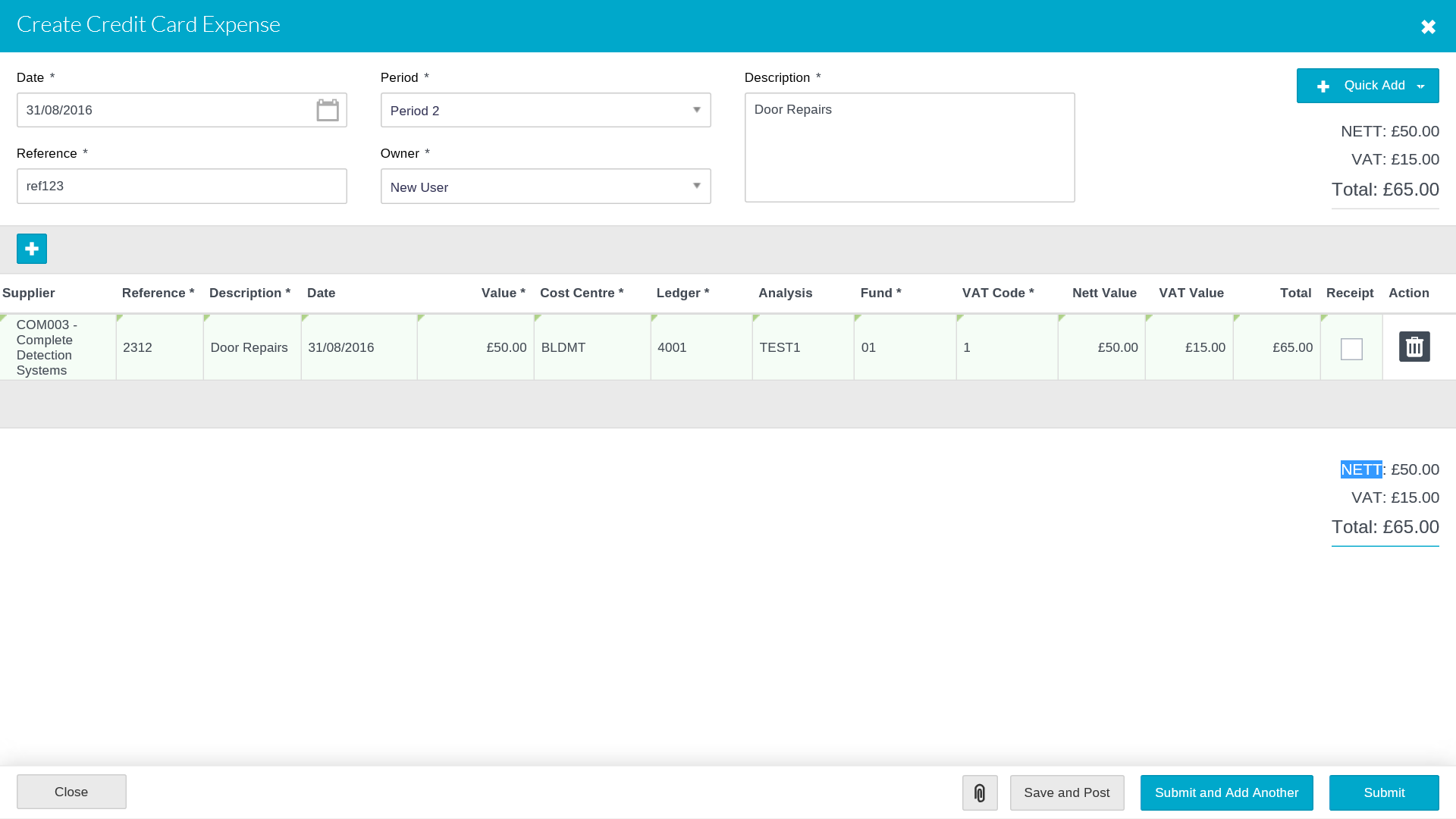 Enter a Ref number and change the item lines as required then click on Submit, Submit and Add Another or Save and Post.Direct Debit Expenses – CreateClick on  to add a Direct Debit Expense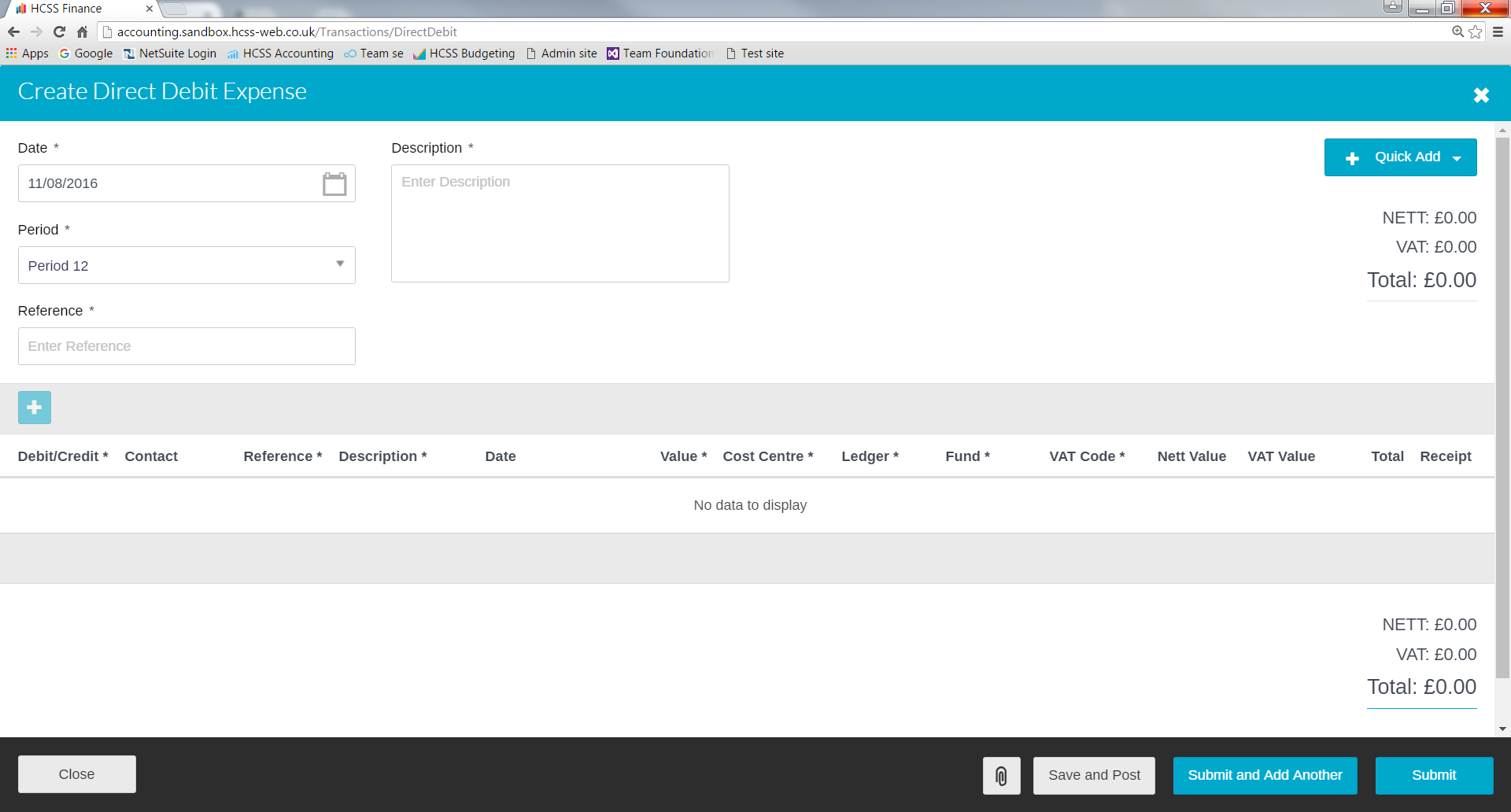 Enter the relevant information Click on  to add a Direct Debit Expense Item line, adding the relevant information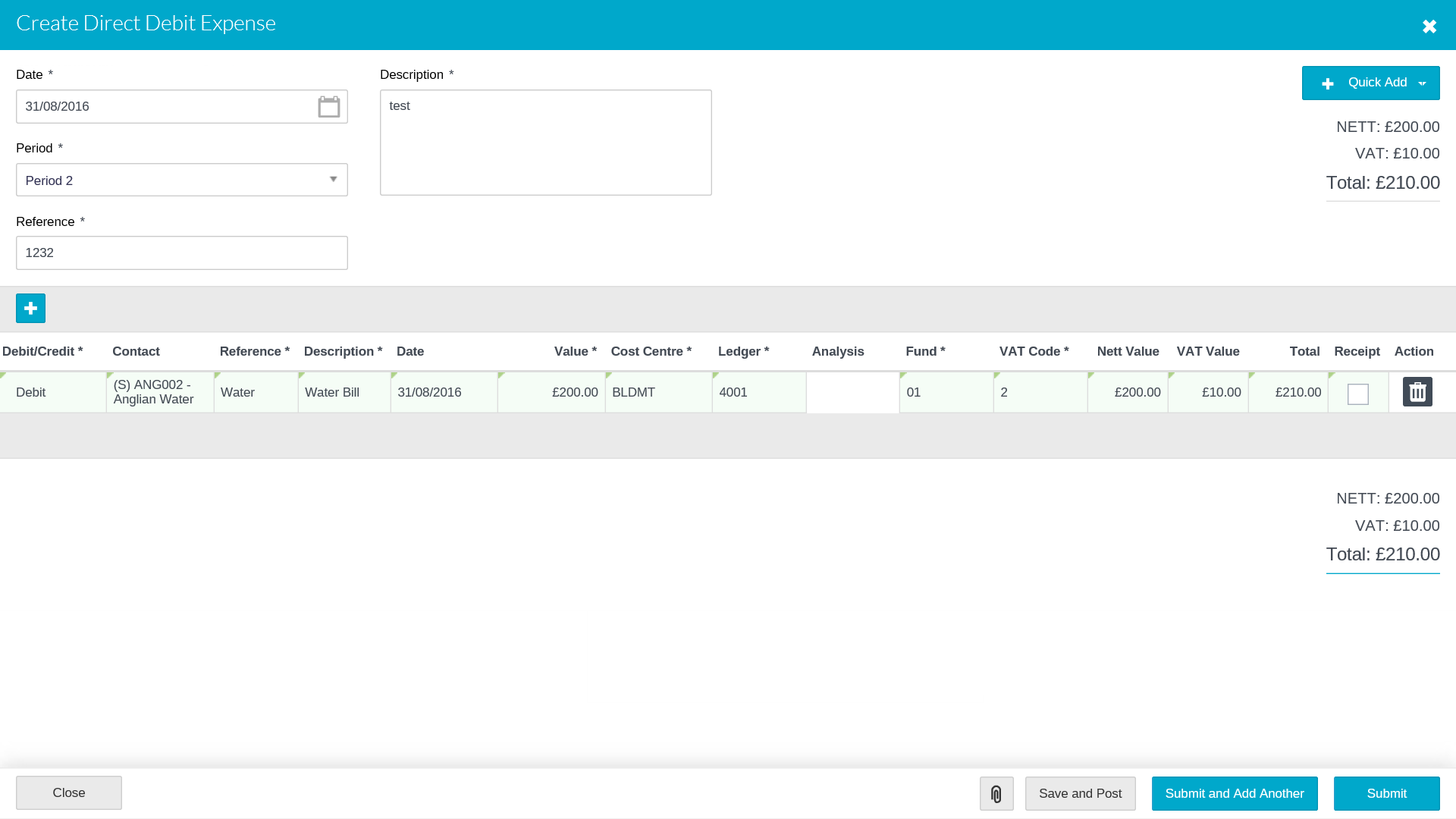 To include attachments click on  at the bottom of the screen.  5 attachments can be added or 3mb.To save click on Submit or Submit and Add Another this saves the Direct Debit Transaction and allows you to add to it. Once all the Direct Debit transactions for that period have been added click on Save and Post. This will post the item lines against the selected codes and you will not be able to add any more lines to it.Direct Debit Expenses – CancelThe direct debit expense transaction must be unpostedPut a tick in the Direct Debit  transaction and click in the Actions box.Select CancelClick on ConfirmDirect Debit Expenses – DuplicatePut a tick in the Direct Debit Transaction and click in the Actions box.Select Duplicate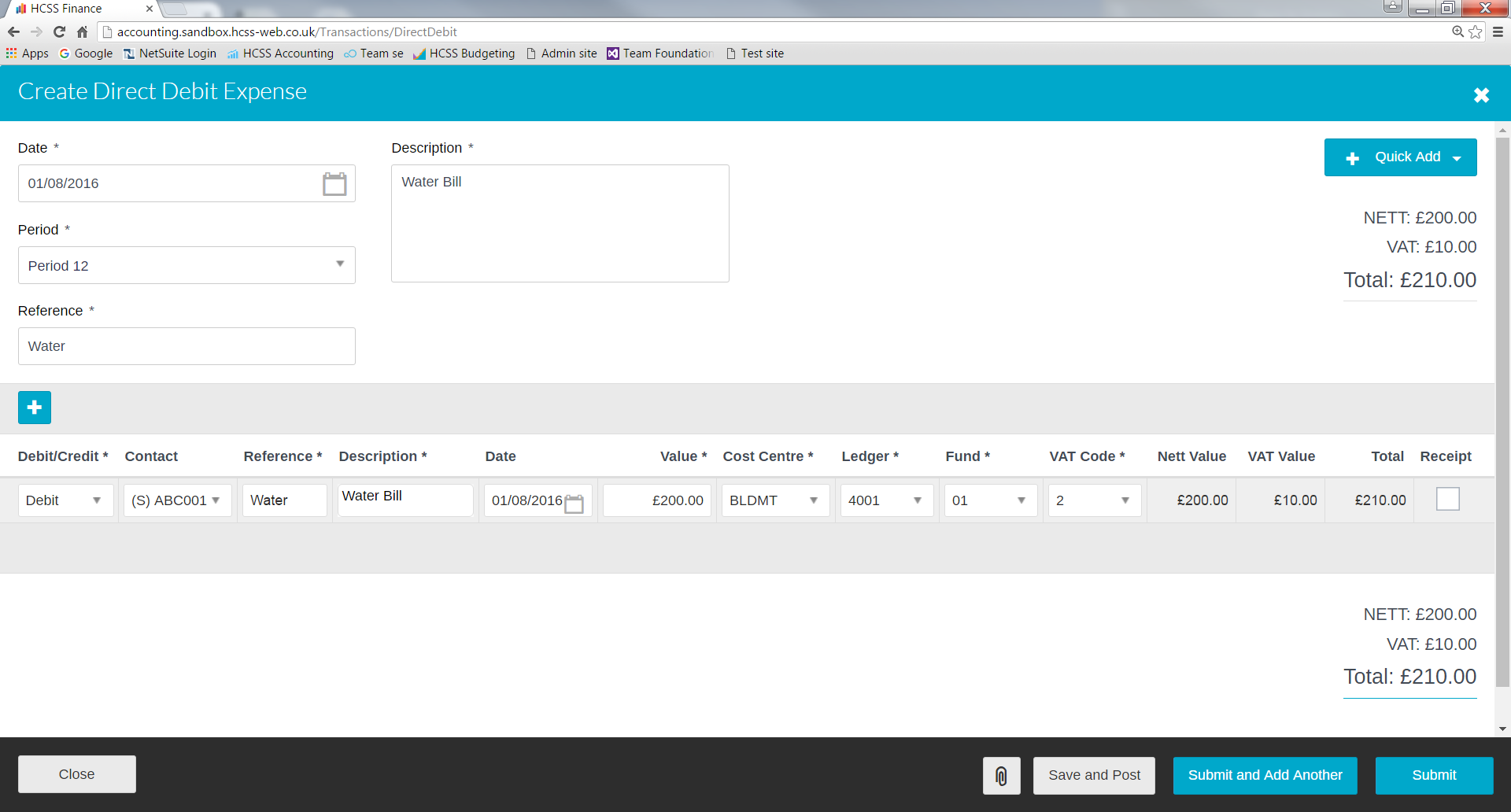 Click on  to add a Direct Debit Expense Item line, adding the relevant informationEnter a Ref number and click on Submit, Submit and Add Another or Save and Post.DateEnter the date of petty cashDescriptionEnter the description of the goods or servicesPeriodEnter the periodRefEnter the reference for the petty cash for audit trail.SupplierEnter the Supplier from the pick list. Not a mandatory field but feeds through to the VAT 126.Reference Enter a reference number for the goods and servicesDescriptionEnter a description of the goods and servicesDateEnter a date for the itemsValueEnter the NET valueCost CentreEnter the code from the pick listLedger Enter the code from the pick listAnalysisEnter the code from the pick listFundEnter the code from the pick listVATEnter the code from the pick listDateEnter the date of Credit CardDescriptionEnter the description of the goods or servicesPeriodEnter the periodRefEnter the reference for the Credit Card for audit trail.OwnerSelect the Owner from the pick listSupplierEnter the Supplier from the pick list.Reference Enter a reference number for the goods and servicesDescriptionEnter a description of the goods and servicesDateEnter a date for the itemsValueEnter the NET value Cost CentreEnter the code from the pick listLedger Enter the code from the pick listAnalysisEnter the code from the pick listFundEnter the code from the pick listVATEnter the code from the pick listDateEnter the datePeriodEnter the periodReferenceEnter the reference for the Direct Debit for audit trail.DescriptionEnter the description of the goods or servicesPeriodEnter the periodRefEnter the reference for the petty cash for audit trail.Debit/CreditEnter if debit or credit.ContactEnter the Contact from the pick list.  This will feed to the VAT 126 reportReference Enter a reference number for the goods and servicesDescriptionEnter a description of the goods and servicesDateEnter a date for the itemsValueEnter the NET valueBudgetEnter the code from the pick listLedger Enter the code from the pick listAnalysisEnter the code from the pick listFundEnter the code from the pick listVATEnter the code from the pick list